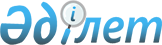 2022 жылға арналған Ақтоғай ауданының ауылдық елді мекендеріне жұмыс істеуге және тұруға келген денсаулық сақтау, білім беру, әлеуметтік қамсыздандыру, мәдениет, спорт және агроөнеркәсіптік кешен саласындағы мамандарға, ауылдық округтер әкімдері аппараттарының мемлекеттік қызметшілеріне әлеуметтік қолдау шараларын көрсету туралыПавлодар облысы Ақтоғай аудандық мәслихатының 2021 жылғы 27 желтоқсандағы № 70/15 шешімі
      Ескерту. 01.01.2022 бастап қолданысқа енгізіледі - осы шешімнің 4-тармағымен.
      Қазақстан Республикасының "Агроөнеркәсіптік кешенді және ауылдық аумақтарды дамытуды мемлекеттік реттеу туралы" Заңының 18-бабы 8-тармағына, Қазақстан Республикасы Үкіметінің 2009 жылғы 18 ақпандағы "Ауылдық елді мекендерге жұмыс істеу және тұру үшін келген денсаулық сақтау, білім беру, әлеуметтік қамсыздандыру, мәдениет, спорт және агроөнеркәсіптік кешен саласындағы мамандарға, ауылдар, кенттер, ауылдық округтер әкімдері аппараттарының мемлекеттік қызметшілеріне әлеуметтік қолдау шараларын ұсыну мөлшерін айқындау туралы" № 183 қаулысына және Қазақстан Республикасы Ұлттық экономика министрінің 2014 жылғы 6 қарашадағы "Ауылдық елдi мекендерге жұмыс iстеуге және тұруға келген денсаулық сақтау, бiлiм беру, әлеуметтiк қамсыздандыру, мәдениет, спорт және агроөнеркәсіптік кешен саласындағы мамандарға, ауылдар, кенттер, ауылдық округтер әкімдері аппараттарының мемлекеттік қызметшілеріне әлеуметтiк қолдау шараларын ұсыну қағидаларын бекіту туралы" № 72 бұйрығына сәйкес, Ақтоғай аудандық мәслихаты ШЕШТІ:
      1. Ақтоғай ауданының ауылдық елді мекендеріне жұмыс істеуге және тұруға келген денсаулық сақтау, білім беру, әлеуметтік қамсыздандыру, мәдениет, спорт және агроөнеркәсіптік кешен саласындағы мамандарға, ауылдық округтер әкімдері аппараттарының мемлекеттік қызметшілеріне 2022 жылы тұрғын үй сатып алу немесе салу үшін әлеуметтік қолдау–бір мың бес жүз еселік айлық есептік көрсеткіштен аспайтын сомада бюджеттік кредит берілсін.
      2. Ақтоғай ауданының ауылдық елді мекендеріне жұмыс істеуге және тұруға келген денсаулық сақтау, білім беру, әлеуметтік қамсыздандыру, мәдениет, спорт және агроөнеркәсіптік кешен саласындағы мамандарға, ауылдық округтер әкімдері аппараттарының мемлекеттік қызметшілеріне 2022 жылы жүз еселік айлық есептік көрсеткішке тең сомада көтерме жәрдемақы берілсін.
      3. Осы шешімнің орындалуын бақылау Ақтоғай аудандық мәслихатының әлеуметтік сала және заңдылық жөніндегі тұрақты комиссиясына жүктелсін.
      4. Осы шешім 2022 жылғы 1 қаңтардан бастап қолданысқа енгізіледі.
					© 2012. Қазақстан Республикасы Әділет министрлігінің «Қазақстан Республикасының Заңнама және құқықтық ақпарат институты» ШЖҚ РМК
				
      Ақтоғай аудандық мәслихатының хатшысы 

Ж. Ташенев
